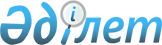 О внесении изменений в решение от 25 декабря 2008 года № 15/3-IV "О бюджете Зыряновского района на 2009 год"
					
			Утративший силу
			
			
		
					Решение маслихата Зыряновского района Восточно-Казахстанской области от 22 июля 2009 года N 21/5-IV. Зарегистрировано управлением юстиции Зыряновского района Департамента юстиции Восточно-Казахстанской области 04 августа 2009 года за N 5-12-91. Утратило силу в связи с истечением срока действия - письмо Зыряновского маслихата от 16 марта 2010 года № 02-05-81

      Сноска. Утратило силу в связи с истечением срока действия (письмо Зыряновского маслихата от 16.03.2010 № 02-05-81).



      В соответствии статьей 109 Бюджетного кодекса Республики Казахстан, подпунктом 1) пункта 1 статьи 6 Закона Республики Казахстан «О местном государственном управлении и самоуправлении в Республике Казахстан», решением Восточно-Казахстанского областного маслихата от 14 июля 2009 года № 14/179-IV «О внесении изменений и дополнений в решение от 19 декабря 2008 года № 10/129-IV «Об областном бюджете на 2009 год» (зарегистрировано в Реестре государственной регистрации нормативных правовых актов за № 2509 от 22 июля 2009 года) маслихат Зыряновского района РЕШИЛ:



      1. Внести в решение «О бюджете Зыряновского района на 2009 год» от 25 декабря 2008 года № 15/3-IV (зарегистрировано в Реестре государственной регистрации нормативных правовых актов за № 5-12-74, опубликован 8 января 2009 года, в газете «День за днем» № 1), с внесенными изменениями решением от 19 февраля 2009 года № 17/4-IV, «О внесении изменений в решение от 25 декабря 2008 года № 15/3–IV, «О бюджете Зыряновского района на 2009 год», (зарегистрировано в Реестре государственной регистрации нормативных правовых актов за № 5-12-77, опубликован 12 марта 2009 года в газете «День за Днем» № 10); решением от 23 апреля 2009 года № 19/5-IV «О внесении изменений в решение от 25 декабря 2008 года № 15/3–IV, «О бюджете Зыряновского района на 2009 год» (зарегистрировано в Реестре государственной регистрации нормативных правовых актов за № 5-12-81, опубликован 07 мая 2009 года в газете «День за Днем», № 18), следующие изменения:



      1) Пункт 1 изложить в следующей редакции:

      «Утвердить бюджет района на 2009 год согласно приложению 1 в следующих объемах:

      доходы – 2714317 тысяч тенге, в том числе по:

      налоговым поступлениям – 1533102 тысяч тенге;

      неналоговым поступлениям - 10530 тысяч тенге;

      поступлениям от продажи основного капитала – 25000 тысяч тенге;

      поступлениям трансфертов – 1145685 тысячи тенге;

      затраты – 2731881,7 тысяч тенге;

      дефицит (профицит) бюджета –17564,7 тысяч тенге;

      финансирование дефицита (использование профицита) бюджета -  17564,7 тысяч тенге.»;



      2) В приложение 1 внести изменения согласно приложению 1 к настоящему решению:

      По доходам:

      цифры «2673593» заменить цифрами «2714317»;

      цифры «1493102» заменить цифрами «1533102»;

      цифры «467451» заменить цифрами «439553»;

      цифры «467451» заменить цифрами «439553»;

      цифры «400731» заменить цифрами «372833»;

      цифры «564158» заменить цифрами «634544»;

      цифры «349682» заменить цифрами «404682»;

      цифры «343182» заменить цифрами «398182»;

      цифры «148347» заменить цифрами «155033»;

      цифры «6158» заменить цифрами «5958»;

      цифры «356» заменить цифрами «242»;

      цифры «130400» заменить цифрами «137400»;

      цифры «64379» заменить цифрами «73079»;

      цифры «12379»заменить цифрами «14079»;

      цифры «52000» заменить цифрами «59000»;

      цифры «63776» заменить цифрами «61637»;

      цифры «7781» заменить цифрами «5907»;

      цифры «1561» заменить цифрами «1518»;

      цифры «5850» заменить цифрами «3849»;

      цифры «370» заменить цифрами «540»;

      цифры «13008»заменить цифрами «12743»;

      цифры «855» заменить цифрами «1055»;

      цифры «2000» заменить цифрами «2300»;

      цифры «310» заменить цифрами «245»;

      цифры «473» заменить цифрами «773»;

      цифры «6646» заменить цифрами «5646»;

      цифры «11854» заменить цифрами «11505»;

      цифры «11854»заменить цифрами «11505»;

      цифры «1272» заменить цифрами «1072»;

      цифры «33» заменить цифрами «58»;

      цифры «502» заменить цифрами «416»;

      цифры «100» заменить цифрами «72»;

      цифры «297» заменить цифрами «237»;

      цифры «35000» заменить цифрами «25000»;

      цифры «35000» заменить цифрами «25000»;

      цифры «1134961» заменить цифрами «1145685»;

      цифры «1134961» заменить цифрами «1145685»;

      цифры «1134961» заменить цифрами «1145685»;

      цифры «369751» заменить цифрами «380475»;



      По затратам:

      цифры «2691157,7» заменить цифрами «2731881,7»

      По 1 функциональной группе  «Государственные услуги общего характера»:

      цифры «200811,4» заменить цифрами «199163,4»;

      цифры «166684» заменить цифрами «166958»;

      цифры «8988» заменить цифрами «9036»;

      цифры «8988» заменить цифрами «9036»;

      цифры «8499» заменить цифрами «8740»;

      цифры «359» заменить цифрами «166»;

      цифры «49316 заменить цифрами «49313»;

      цифры «200 заменить цифрами «203»;

      цифры «106886» заменить цифрами «107112»;

      цифры «106886» заменить цифрами «107112»;

      цифры «104507» заменить цифрами «104733»;

      цифры «20440» заменить цифрами «18518»;

      цифры «20440» заменить цифрами «18518»;

      добавить строку «Создание информационных систем» с цифрами «150»;

      цифры «2136» заменить цифрами «64»;



      По 2 функциональной группе «Оборона»

      цифры «21691» заменить цифрами «21849»;

      цифры «4900» заменить цифрами «5058»;

      цифры «4900» заменить цифрами «5058»;

      цифры «4900»заменить цифрами «4908»;

      цифры «4900»заменить цифрами «4908»;



      добавить строку «Мероприятия по профилактике и тушению степных пожаров районного (городского) масштаба, а также пожаров в населенных пунктах, в которых не созданы органы государственной противопожарной службы» с цифрами «150»;



      По 4 функциональной группе «Образование»

      цифры «1449264,4» заменить цифрами «1474507,4»;

      цифры «100620» заменить цифрами «105588»

      цифры «34178» заменить цифрами «39146»;

      цифры «34178» заменить цифрами «39146»;

      цифры «1301942» заменить цифрами «1310808»;

      цифры «1813» заменить цифрами «1621»;

      цифры «1813» заменить цифрами «1621»;

      цифры «1300129» заменить цифрами «1309187»;

      цифры «1236166» заменить цифрами «1245224»;

      цифры «1236166» заменить цифрами «1245224»;

      цифры «46702,4» заменить цифрами «58111,4»;

      цифры «31331» заменить цифрами «42657»;



      добавить строку  «Капитальный, текущий ремонт объектов образования в рамках реализации стратегии региональной занятости и переподготовки кадров» с цифрами «11326»;

      цифры «15371,4» заменить цифрами «15454,4»;

      цифры «15371,4» заменить цифрами «15454,4»;

      цифры «15371,4» заменить цифрами «15454,4»;



      По 6 функциональной группе «Социальная помощь и социальное обеспечение»:

      цифры «252596» заменить цифрами «253998»;

      цифры «225466» заменить цифрами «226900»;

      цифры «19038» заменить цифрами «19172»;

      цифры «19038» заменить цифрами «19172»;

      цифры «206428» заменить цифрами «207728»;

      цифры «38193» заменить цифрами «38943»;

      цифры «2508» заменить цифрами «2705»;

      цифры «2657» заменить цифрами «2460»;

      цифры «13478» заменить цифрами «14228»;

      цифры «57343» заменить цифрами «55707»;

      цифры «18304» заменить цифрами «15785»;

      цифры «13941» заменить цифрами «18646»;

      цифры «27130» заменить цифрами «27098»;

      цифры «27130» заменить цифрами «27098»;

      цифры «1448» заменить цифрами «1416»;



      По 7 функциональной группе «Жилищно-коммунальное хозяйство» цифры «340571» заменить цифрами «350846»;

      цифры «14289» заменить цифрами «21744»;

      цифры «14289» заменить цифрами «21744»;

      цифры «9300» заменить цифрами «16755»;

      цифры «9300» заменить цифрами «16755»;

      цифры «297126» заменить цифрами «297042»;

      цифры «143018» заменить цифрами «142934»;

      цифры «138000» заменить цифрами «137916»;

      цифры «117680» заменить цифрами «117596»;

      цифры «29156» заменить цифрами «32060»;

      цифры «29156» заменить цифрами «31578»;

      цифры «14627» заменить цифрами «16567»;

      цифры «831» заменить цифрами «1313»;



      добавить строку «Отдел жилищно-коммунального хозяйства, пассажирского транспорта и автомобильных дорог» с цифрами «482»;

      «Благоустройство населенных пунктов» с цифрами «482»;



      По 8 функциональной группе «Культура, спорт, туризм и информационное пространство»:

      цифры «146854» заменить цифрами «149004»;

      цифры «50436» заменить цифрами «51936»;

      цифры «4807» заменить цифрами «6307»;

      цифры «4807» заменить цифрами «6307»;

      цифры «1736» заменить цифрами «3607»;

      цифры «3071» заменить цифрами «2700»;

      цифры «36642» заменить цифрами «37292»;

      цифры «23152» заменить цифрами «23552»;

      цифры «17200» заменить цифрами «17600»;

      цифры «15721» заменить цифрами «16121»;

      цифры «8874» заменить цифрами «9124»;

      цифры «8093» заменить цифрами «8343»;

      цифры «8093» заменить цифрами «8304»;



      добавить строку «Повышение квалификации государственных служащих» с цифрами «39»;



      По 11 функциональной группе  «Архитектурная ,градостроительная и строительная деятельность»:

      цифры «4712» заменить цифрами «4673»;



      добавить строку «Повышение квалификации государственных служащих» с цифрами «39»;



      По 12 функциональной группе  «Транспорт и коммуникации»

      цифры «159422» заменить цифрами «164622»;

      цифры «64690» заменить цифрами «69890»;

      цифры «64690» заменить цифрами «65890»;

      цифры «64690» заменить цифрами «65890»;

      цифры «64690» заменить цифрами «65890»;



      добавить строку «Отдел жилищно-коммунального хозяйства, пассажирского транспорта и автомобильных дорог» с цифрой «4000»;

      «Обеспечение функционирования автомобильных дорог» с цифрой «4000»;

      «За счет средств местного бюджета» с цифрой «4000»;



      По 13 функциональной группе «Прочие»:

      цифры «34393» заменить цифрами «32337»;

      цифры «27952» заменить цифрами «25896»;

      цифры «20721» заменить цифрами «18665»;

      цифры «20721» заменить цифрами «18665»;

      цифры «15125» заменить цифрами «13069»;



      3) В приложение 2 внести изменения согласно приложению 2 данного решения:



      По 1 функциональной группе:

      цифры «106886» заменить цифрами «107112»;

      цифры «106886» заменить цифрами «107112»;

      цифры «106886» заменить цифрами «107112»;

      цифры «106886» заменить цифрами «107112»;

      цифры «104507» заменить цифрами «104733»;

      цифры «16324» заменить цифрами «16524»;

      цифры «4695» заменить цифрами «4561»;

      цифры «5425» заменить цифрами «5585»;



      По 4 функциональной группе

      цифры «35991» заменить цифрами «40767»;

      цифры «34178» заменить цифрами «39146»;

      цифры «34178» заменить цифрами «39146»;

      цифры «34178» заменить цифрами «39146»;

      цифры «10434» заменить цифрами «14434»;

      цифры «14555» заменить цифрами «15523»;

      цифры «1813» заменить цифрами «1621»;

      цифры «1813» заменить цифрами «1621»;

      цифры «1813» заменить цифрами «1621»;

      цифры «481» заменить цифрами «289»;



      По 6 функциональной группе

      цифры «19038» заменить цифрами «19172»;

      цифры «19038» заменить цифрами «19172»;

      цифры «19038» заменить цифрами «19172»;

      цифры «19038» заменить цифрами «19172»;

      цифры «722» заменить цифрами «856»;



      По 7 функциональной группе

      цифры «42956» заменить цифрами «45378»;

      цифры «29156» заменить цифрами «31578»;

      цифры «29156» заменить цифрами «31578»;

      цифры «14627» заменить цифрами «16567»;

      цифры «12038» заменить цифрами «14138»;

      цифры «253» заменить цифрами «93»;

      цифры «831» заменить цифрами «1313»;

      цифры «831» заменить цифрами «1313»;



      По 12 функциональной группе

      цифры «64690» заменить цифрами «65890»;

      цифры «64690» заменить цифрами «65890»;

      цифры «64690» заменить цифрами «65890»;

      цифры «64690» заменить цифрами «65890»;

      цифры «50779» заменить цифрами «51979»;



      3) Пункт 5 изложить в новой редакции: «Резерв местного исполнительного органа на 2009 год» определить в сумме 18665 тыс. тенге, в том числе:

      чрезвычайный резерв - 5596 тысяч тенге;

      резерв на неотложные затраты - 13069 тыс. тенге.»;



      4) В пункт 9 внести следующие изменения:

      цифру «50075» заменить на цифру «48407»;

      цифру «34008» заменить на цифру «32400»;

      цифру «744» заменить на цифру «724»;

      цифру «1550» заменить на цифру «1510»;



      5) В пункт 9-1 внести следующие изменения:

      В абзаце первом цифру «459984» заменить на цифру «472376»;

      В пункте 1:

      цифру «319676» заменить на цифру «332068»;

      в подпункт 5 внести следующие изменения:

      в абзаце первом цифру «13478» заменить на цифру «14228»;

      в абзаце втором цифру «4499» заменить на цифру «4649»;

      в абзаце третьем цифру «8979» заменить на цифру «9579»;

      в подпункт 6 внести следующие изменения:

      в абзаце первом цифру «256973» заменить на цифру «268699»;

      в абзаце втором цифру «128889» заменить на цифру «128805»;

      в абзаце третьем цифру «15721» заменить на цифру «16121»;

      дополнить абзацем 6:

      на капитальный ремонт, текущий ремонт объектов образования - 11326 тысяч тенге.



      2. Настоящее решение вводится в действие с 1 января 2009 года.      Председатель сессии                   К. БУКЕЖАНОВ      Секретарь маслихата

      Зыряновского района                   Г. ДЕНИСОВА

Приложение 1 к решению

маслихата от 22 июля 2009 года

№ 21/5-IV Бюджет района на 2009 год      Начальник отдела экономики и

      бюджетного планирования                     Г. БУШКОВА

Приложение 2 к решению маслихата

от 22 июля 2009 года № 21/5–IV Перечень расходов по администраторам бюджетных программ

аппаратов акимов района в городе, города районного значения,

поселка, аула (села), аульного (сельского) округа на 2009 год      Начальник отдела экономики

      и бюджетного планирования                Г.Бушкова
					© 2012. РГП на ПХВ «Институт законодательства и правовой информации Республики Казахстан» Министерства юстиции Республики Казахстан
				КатегорияКатегорияКатегорияКатегорияКатегорияСумма

(тыс.

тенге)
КлассКлассКлассКлассПодклассПодклассПодклассспецификаспецификаНаименование доходов
IДоходы27143171Налоговые поступления153310201Подоходный налог4395532Индивидуальный подоходный налог43955301Индивидуальный подоходный налог с доходов,

облагаемых у источника выплаты37283302Индивидуальный подоходный налог с доходов

,не облагаемых у источника выплаты5686003Индивидуальный подоходный налог с

физических лиц, осуществляющих деятельность

по разовым талонам986004Индивидуальный подоходный налог с

иностранных граждан003101Социальный налог38586304Налоги на собственность6345441Налоги на имущество40468201Налог на имущество юридических лиц и

индивидуальных предпринимателей39818202Налог на имущество физических лиц65003Земельный налог15503301Земельный налог с физических лиц на земли

сельскохозяйственного значения298202Земельный налог с физических лиц на земли

населенных пунктов800003Земельный налог на земли промышленности,

транспорта, связи, обороны и иного

несельскохозяйственного назначения595804Земельный налог на земли лесного фонда05Земельный налог на земли водного фонда24206Земельный налог на земли особо охраняемых

природных территорий, земли

оздоровительного, рекреационного и

историко-культурного назначения7007Земельный налог с юридических лиц и

индивидуальных предпринимателей, частных

нотариусов и адвокатов на земли

сельскохозяйственного значения38108Земельный налог с юридических лиц,

индивидуальных предпринимателей, частных

нотариусов и адвокатов  на земли населенных

пунктов1374004Налог на транспортные средства7307901Налог на транспортные средства с

юридических лиц1407902Налог на транспортные средства с физических

лиц590005Единый земельный налог175001Единый земельный налог175005Внутренние налоги на товары, работы и

услуги616372Акцизы590707Пиво, произведенное на территории

Республики Казахстан151896Бензин (за исключением авиационного)

реализуемый юридическими и физическими

лицами в розницу, а также используемый на

собственные производственные нужды384997Дизельное топливо, реализуемое

юридическими и физическими лицами в

розницу, а также используемое на

собственные производственные нужды5403Поступления за использование природных

ресурсов4197615Плата за пользование земельными участками419764Сборы за ведение предпринимательской и

профессиональной деятельности1274301Сбор за государственную регистрацию,

индивидуальных предпринимателей105502Лицензионный сбор за право занятия

отдельными видами деятельности230003Сбор за государственную регистрацию

юридических лиц и учетную регистрацию

филиалов и представительств, а также их

перерегистрацию24505Сбор за государственную регистрацию залога

движимого имущества и ипотеки судна или

строящегося судна77314Сбор за государственную регистрацию

транспортных средств, а также их

перерегистрацию63618Сбор за государственную регистрацию прав на

недвижимое имущество и сделок с ним564620Плата за размещение наружной (визуальной)

рекламы в полосе отвода автомобильных дорог

общего пользования местного значения и в

населенных пунктах20885Налог на игорный бизнес101102Фиксированный налог101107Прочие налоги08Обязательные платежи, взимаемые за

совершение юридически значимых действий и

(или) выдачу документов на то

государственными органами или должностными

лицами115051Государственная пошлина1150502Государственная пошлина, взимаемая с

подаваемых в суд исковых заявлений,

заявлений особого искового производства,

заявлений (жалоб) по делам особого

производства, заявлений о вынесении

судебного приказа, заявлений о выдаче

дубликата исполнительного листа, заявлений

о выдаче исполнительных листов на

принудительное исполнение решений

третейских (арбитражных) судов и

иностранных судов, заявлений о повторной

выдаче копий судебных актов, исполнительных

листов и иных документов, за исключением

государственной пошлины с подаваемых в суд

исковых заявлений к государственным

учреждениям757604Государственная пошлина, взимаемая за

регистрацию актов гражданского состояния, а

также за выдачу гражданам справок и

повторных свидетельств о регистрации актов

гражданского состояния и свидетельств в

связи с изменением, дополнением и

восстановлением записей актов гражданского

состояния197205Государственная пошлина, взимаемая за

оформление документов на право выезда за

границу на постоянное место жительства и

приглашение в Республику Казахстан лиц из

других государств, а также за внесение

изменений в эти документы107206Государственная пошлина, взимаемая за

выдачу на территории Республики Казахстан 

визы к паспортам иностранцев и лиц без

гражданства или заменяющим их документам

на право выезда из Республики Казахстан и

въезда в Республику Казахстан207Государственная пошлина, взимаемая за

оформление документов о приобретении

гражданства Республики Казахстан,

восстановлении в гражданстве Республики

Казахстан и прекращении гражданства

Республики Казахстан5808Государственная пошлина за регистрацию

места жительства41609Государственная пошлина, взимаемая за

выдачу удостоверения охотника и его

ежегодную регистрацию7210Государственная пошлина, взимаемая за

регистрацию и перерегистрацию каждой

единицы гражданского, служебного оружия

физических и юридических лиц (за

исключением холодного охотничьего,

сигнального, огнестрельного бесствольного,

механических распылителей, аэрозольных и

других устройств, снаряженных слезоточивыми

или раздражающими веществами,

пневматического оружия с дульной энергией

не более 7,5 ДЖ и калибра до 4,5 мм

включительно)10012Государственная пошлина за выдачу

разрешений на хранение или хранение и

ношение, транспортировку, ввоз на

территорию Республики Казахстан и вывоз из

Республики Казахстан оружия и патронов к

нему2372Неналоговые поступления1053001Доходы от государственной собственности105305Доходы от аренды имущества, находящегося в

государственной собственности1053004Доходы от аренды имущества, находящегося в

коммунальной собственности1053002Поступление от реализации товаров (работ,

услуг)03Поступления от продажи основного капитала2500003101Поступление от продажи земельных участков250004Поступления трансфертов114568502Трансферты из вышестоящих органов

государственного управления11456852Трансферты из областного бюджета114568501Целевые текущие трансферты38047502Целевые трансферты на развитие14030803Субвенции624902Функциональная подгруппаФункциональная подгруппаФункциональная подгруппаФункциональная подгруппаФункциональная подгруппаСумма

(тыс.

тенге)
администраторадминистраторадминистраторадминистраторпрограммапрограммапрограммаподпрограммаподпрограммаНаименование
Затраты2731881,7Государственные услуги общего

характера199163,401Представительные, исполнительные и другие

органы, выполняющие общие функции

государственного управления166958,0112Аппарат маслихата района (города

областного значения)9036,0001Обеспечение деятельности маслихата района

(города областного значения)9036003Аппараты местных органов8740007Повышение квалификации государственных

служащих166100Депутатская деятельность130122Аппарат акима района (города областного

значения)50810,0001Обеспечение деятельности акима района

(города областного значения)50174003Аппараты местных органов49313007Повышение квалификации государственных

служащих658009Материально-техническое оснащение

государственных органов203002Создание информационных систем636123Аппарат акима района в городе, города

районного значения, поселка, аула (села),

аульного (сельского) округа107112,0001Функционирование аппарата акима района в

городе, города районного значения,

поселка, аула (села), аульного (сельского)

округа107112003Аппараты местных органов104733007Повышение квалификации государственных

служащих1989009Материально-техническое оснащение

государственных органов39002Финансовая деятельность 18518452Отдел финансов района (города областного

значения)18518001Обеспечение деятельности отдела финансов17693003Аппараты местных органов17159007Повышение квалификации государственных

служащих534002Создание информационных систем150003Проведение оценки имущества в целях

налогообложения611004Организация работы по выдаче разовых

талонов и обеспечение полноты сбора сумм

от реализации разовых талонов6405Планирование и статистическая деятельность13687,4453Отдел экономики и бюджетного планирования

района (города областного значения)13687,4001Обеспечение деятельности отдела экономики

и бюджетного планирования13687,4003Аппараты местных органов13391,4007Повышение квалификации государственных

служащих296Оборона21849,001Военные нужды16791122Аппарат акима района (города областного

значения)16791005Мероприятия в рамках исполнения всеобщей

воинской обязанности1679102Организация работы по чрезвычайным

ситуациям5058122Аппарат акима района (города областного

значения)5058006Предупреждение и ликвидация чрезвычайных

ситуаций масштаба района (города

областного значения)4908100Мероприятия по предупреждению и ликвидации

чрезвычайных ситуаций4908007Мероприятия по профилактике и тушению

степных пожаров районного (городского)

масштаба, а также пожаров в населенных

пунктах, в которых не созданы органы

государственной противопожарной службы150Общественный порядок, безопасность,

правовая, судебная,

уголовно-исполнительная деятельность2161,001Правоохранительная деятельность2161458Отдел жилищно-коммунального хозяйства,

пассажирского транспорта и автомобильных

дорог района (города областного значения)2161021Обеспечение безопасности дорожного

движения в населенных пунктах2161Образование1474507,401Дошкольное воспитание и обучение105588123Аппарат акима района в городе, города

районного значения, поселка, аула (села),

аульного (сельского) округа39146004Поддержка организаций дошкольного

воспитания и обучения39146464Отдел образования района (города

областного значения)66442009Обеспечение деятельности организаций

дошкольного воспитания и обучения6644202Начальное, основное среднее и общее

среднее образование1310808123Аппарат акима района в городе, города

районного значения, поселка, аула (села),

аульного (сельского) округа1621005Организация бесплатного подвоза учащихся

до школы и обратно в аульной (сельской)

местности1621464Отдел образования района (города

областного значения)1309187003Общеобразовательное обучение1245224105Школы, гимназии, лицеи, профильные школы

начального, основного среднего и общего

среднего образования, школы-детские

сады1245224006Дополнительное образование для детей5092710Внедрение новых технологий обучения в

государственной системе образования за

счет целевых трансфертов из

республиканского бюджета1303609Прочие услуги в области образования58111,4464Отдел образования района (города

областного значения)42657001Обеспечение деятельности отдела

образования7984003Аппараты местных органов7851007Повышение квалификации государственных

служащих133005Приобретение и доставка учебников,

учебно-методических комплексов для

государственных учреждений образования

района (города областного значения)23347011Капитальный, текущий ремонт объектов

образования в рамках реализации стратегии

региональной занятости и переподготовки

кадров11326027За счет трансфертов из республиканского

бюджета11326029За счет средств бюджета района (города

областного значения)467Отдел строительства района (города

областного значения)15454,4037Строительство и реконструкция объектов

образования15454,4015За счет средств местного бюджета15454,4Социальная помощь и социальное

обеспечение25399802Социальная помощь226900123Аппарат акима района в городе, города

районного значения, поселка, аула (села),

аульного (сельского) округа19172003Оказание социальной помощи нуждающимся

гражданам на дому19172451Отдел занятости и социальных программ

района (города областного значения)207728002Программа занятости38943100Общественные работы19550101Профессиональная подготовка и

переподготовка безработных2705102Дополнительные меры по социальной защите

граждан в сфере занятости населения2460103Расширение программы социальных рабочих

мест и молодежной практики за счет целевых

текущих трансфертов из республиканского

бюджета14228004Оказание социальной помощи на приобретение

топлива специалистам здравоохранения,

образования, социального обеспечения,

культуры и спорта, в сельской местности,

в соответствии с законодательством

Республики Казахстан2225005Государственная адресная социальная помощь17583011За счет трансфертов из республиканского

бюджета3186015За счет средств местного бюджета14397006Жилищная помощь38365007Социальная помощь отдельным категориям

нуждающихся граждан по решениям местных

представительных органов55707010Материальное обеспечение детей-инвалидов,

воспитывающихся и обучающихся на дому7020014Оказание социальной помощи нуждающимся

гражданам на дому15785015Территориальные центры социального

обслуживания пенсионеров и инвалидов18646016Государственные пособия на детей до 18 лет8957011За счет трансфертов из республиканского

бюджета1674015За счет средств местного бюджета7283017Обеспечение нуждающихся инвалидов

обязательными гигиеническими средствами и

предоставление услуг специалистами

жестового языка, индивидуальными

помощниками в соответствии с

индивидуальной программой реабилитации

инвалида449709Прочие услуги в области социальной помощи

и социального обеспечения27098451Отдел занятости и социальных программ

района (города областного значения)27098001Обеспечение деятельности отдела занятости

и социальных программ25682003Аппараты местных органов24714007Повышение квалификации государственных

служащих968011Оплата услуг по зачислению, выплате и

доставке пособий и других социальных

выплат1416Жилищно-коммунальное хозяйство35084601Жилищное хозяйство21744458Отдел жилищно-коммунального хозяйства,

пассажирского транспорта и автомобильных

дорог района (города областного значения)21744003Организация сохранения государственного

жилищного фонда4989004Обеспечение жильем отдельных категорий

граждан16755015За счет средств местного бюджета1675502Коммунальное хозяйство297042123Аппарат акима района в городе, города

районного значения, поселка, аула (села),

аульного (сельского) округа13800015Ремонт инженерно-коммуникационной

инфраструктуры и благоустройство

населенных пунктов в рамках реализации

стратегии региональной занятости и

переподготовки кадров13800027За счет трансфертов из республиканского

бюджета11209029За счет средств бюджета района (города

областного значения)2591458Отдел жилищно-коммунального хозяйства,

пассажирского транспорта и автомобильных

дорог района (города областного значения)142934012Функционирование системы водоснабжения и

водоотведения5018030Ремонт инженерно- коммуникационной

инфраструктуры и благоустройство

населенных пунктов в рамках реализации

стратегии региональной занятости и

переподготовки кадров137916027За счет трансфертов из республиканского

бюджета117596029За счет средств бюджета района (города

областного значения)20320467Отдел строительства района (города

областного значения)1403086Развитие системы водоснабжения14030811За счет трансфертов из республиканского

бюджета14030803Благоустройство населенных пунктов32060123Аппарат акима района в городе, города

районного значения, поселка, аула (села),

аульного (сельского) округа31578008Освещение улиц населенных пунктов16567009Обеспечение санитарии населенных пунктов11205010Содержание мест захоронений и погребение

безродных2493011Благоустройство и озеленение населенных

пунктов1313458Отдел жилищно-коммунального хозяйства,

пассажирского транспорта и автомобильных

дорог района (города областного значения)482018Благоустройство населенных пунктов482Культура, спорт, туризм и

информационное пространство149004,001Деятельность в области культуры50174455Отдел культуры и развития языков района

(города областного значения)50174003Поддержка культурно-досуговой работы5017402Спорт9602465Отдел физической культуры и спорта района

(города областного значения)9602005Развитие массового спорта и национальных

видов спорта500006Проведение спортивных соревнований на

районном (города областного значения)

уровне2680007Подготовка и участие членов сборных команд

района (города обласного значения) по

различным видам спорта на областных

спортивных соревнованиях642203Информационное пространство51936455Отдел культуры и развития языков района

(города областного значения)45629006Функционирование районных (городских)

библиотек39452007Развитие гос. языка и других языков

народов Казахстана6177456Отдел внутренней политики района (города

областного значения)6307002Проведение государственной информационной

политики через средства массовой

информации6307100Проведение государственной информационной

политики через газеты и журналы3607101Проведение государственной информационной

политики через телерадиовещание270009Прочие услуги по организации культуры,

спорта, туризма и информационного

пространства37292455Отдел культуры и развития языков района

(города областного значения)23552001Обеспечение деятельности отдела культуры и

развития языков5952003Аппараты местных органов5765007Повышение квалификации государственных

служащих187099Реализация мер социальной поддержки

специалистов социальной сферы сельских

населенных пунктов за счет целевого

трансферта из республиканского бюджета0004Капитальный, текущий ремонт объектов

культуры в рамках реализации стратегии

региональной занятости и переподготовки

кадров17600027За счет трансфертов из республиканского

бюджета16121029За счет средств бюджета района (города

областного значения)1479456Отдел внутренней политики района (города

областного значения)9124001Обеспечение деятельности отдела внутренней

политики8343003Аппараты местных органов83047Повышение квалификации государственных

служащих39003Реализация региональных программ в сфере

молодежной политики781465Отдел физической культуры и спорта района

(города областного значения)4616001Обеспечение деятельности отдела физической

культуры и спорта4616003Аппараты местных органов4570007Повышение квалификации государственных

служащих46099Реализация мер социальной поддержки

специалистов социальной сферы сельских

населенных пунктов за счет целевого

трансферта из республиканского бюджета0Сельское, водное, лесное, рыбное

хозяйство, особо-охраняемые природные

территории, охрана окружающей среды и

животного мира, земельные отношения72912,001Сельское хозяйство15393,0453Отдел экономики и бюджетного планирования

района (города областного значения)3653,0099Реализация мер социальной поддержки

специалистов социальной сферы сельских

населенных пунктов за счет целевого

трансферта из республиканского бюджета3653,0462Отдел сельского хозяйства (города

областного значения)11740001Обеспечение деятельности отдела сельского

хозяйства11740003Аппараты местных органов11646007Повышение квалификации государственных

служащих9406Земельные отношения7841463Отдел земельных отношений района (города

областного значения)7841001Обеспечение деятельности отдела земельных

отношений7841003Аппараты местных органов7562007Повышение квалификации государственных

служащих27909Прочие услуги в области сельского,

водного, лесного, рыбного хозяйства

,охраны окружающей среды и земельных

отношений49678123Аппарат акима района в городе, города

районного значения, поселка, аула (села),

аульного (сельского) округа1200019Финансирование социальных проектов в

поселках, аулах (селах), аульных

(сельских) округах в рамках реализации

стратегии занятости и переподготовке

кадров1200027За счет трансфертов из республиканского

бюджета975029За счет средств бюджета района (города

областного значения)225455Отдел культуры и развития языков района

(города областного значения)48478008Финансирование социальных проектов в

поселках, аулах (селах), аульных

(сельских) округах в рамках реализации

стратегии занятости и переподготовке

кадров48478027За счет трансфертов из республиканского

бюджета44327029За счет средств бюджета района (города

областного значения)4151Промышленность, архитектурная,

градостроительная и строительная

деятельность10349,002Архитектурная, градостроительная и

строительная деятельность10349467Отдел строительства района (города

областного значения)5637001Обеспечение деятельности отдела

строительства5637003Аппараты местных органов5526007Повышение квалификации государственных

служащих111468Отдел архитектуры и градостроительства

района (города областного значения)4712001Обеспечение деятельности отдела

архитектуры и градостроительства4712003Аппараты местных органов46737Повышение квалификации государственных

служащих39Транспорт и коммуникации16462201Автомобильный транспорт69890123Аппарат акима района в городе, города

районного значения, поселка, аула (села),

аульного (сельского) округа65890013Обеспечение функционирования автомобильных

дорог в городах районного значения,

поселках, аулах (селах), аульных

(сельских) округах65890015За счет средств местного бюджета65890458Отдел жилищно-коммунального хозяйства,

пассажирского транспорта и автомобильных

дорог района (города областного значения)4000023Обеспечение функционирования автомобильных

дорог4000015За счет средств местного бюджета400009Прочие услуги в сфере транспорта и

коммуникаций94732458Отдел жилищно-коммунального хозяйства,

пассажирского транспорта и автомобильных

дорог района (города областного значения)94732008Ремонт и содержание автомобильных дорог

районного значения, улиц городов и

населенных пунктов в рамках реализации

стратегии региональной занятости и

переподготовки кадров94732027За счет трансфертов из республиканского

бюджета67061029За счет средств бюджета района (города

областного значения)27671Прочие32337,003Поддержка предпринимательской деятельности

и защита конкуренции6441469Отдел предпринимательства района (города

областного значения)6441001Обеспечение деятельности отдела

предпринимательства6441003Аппараты местных органов6322007Повышение квалификации государственных

служащих11909Прочие25896452Отдел финансов района (города областного

значения)18665012Резерв местного исполнительного органа

района (города областного значения)18665100Чрезвычайный резерв местного

исполнительного органа района (города

областного значения) для ликвидации

чрезвычайных ситуаций природного и

техногенного характера на территории

района (города областного значения)5596101Резерв местного исполнительного органа

района (города областного значения) на

неотложные затраты13069458Отдел жилищно-коммунального хозяйства,

пассажирского транспорта и автомобильных

дорог района (города областного значения)7231001Обеспечение деятельности отдела

жилищно-коммунального хозяйства,

пассажирского транспорта и автомобильных

дорог7231003Аппараты местных органов7065007Повышение квалификации государственных

служащих166Трансферты132,901Трансферты132,9452Отдел финансов района (города областного

значения)132,9006Возврат неиспользованных

(недоиспользованных) целевых трансфертов132,9Операционное сальдо0Чистое бюджетное кредитование:0Сальдо по операциям с финансовыми

активами:0Дефицит (профицит) бюджета-17564,7Финансирование дефицита (использование

профицита) бюджета:17564,7Функциональная группаФункциональная группаФункциональная группаФункциональная группаФункциональная группаФункциональная группаСумма

(тыс.

тенге)
функциональная подгруппафункциональная подгруппафункциональная подгруппафункциональная подгруппафункциональная подгруппаадминистраторадминистраторадминистраторадминистраторпрограммапрограммапрограммаподпрограммаподпрограммаНаименование администратора

бюджетных программ
1
Государственные услуги общего

характера10711201Представительные, исполнительные и

другие органы, выполняющие общие

функции государственного управления107112123Аппарат акима района в городе,

города районного значения, поселка,

аула (села), аульного (сельского)

округа107112001Функционирование аппарата акима

района в городе, города районного

значения, поселка, аула (села),

аульного (сельского) округа107112003Аппараты местных органов104733Аппарат акима г.Зыряновск16524Аппарат акима г.Серебрянска13939Аппарат акима Первороссийского

сельского округа4561Аппарат акима Парыгинского сельского

округа5032Аппарат акима Никольского сельского

округа5334Аппарат акима  Соловьевского

сельского округа5048Аппарат акима Средигорного сельского

округа5210Аппарат акима Чапаевского сельского

округа5585Аппарат акима Березовского округа5791Аппарат акима Северного сельского

округа4734Аппарат акима Тургусунского

сельского округа5338Аппарат акима п.Зубовск5175Аппарат акима п. Новая Бухтарма6544Аппарат акима п. Октябрьский5038Аппарат акима Малеевского сельского

округа6591Аппарат акима п. Прибрежный4289007Повышение квалификации государственных служащих1989Аппарат акима г.Зыряновска371Аппарат акима г. Серебрянска198Аппарат акима Первороссийского

сельского округа0Аппарат акима Парыгинского сельского

округа66Аппарат акима Никольского сельского

округа112Аппарат акима Соловьевского

сельского округа39Аппарат акима Средигорного сельского

округа150Аппарат акима Чапаевского сельского

округа82Аппарат акима Березовского сельского

округа120Аппарат акима Северного сельского

округа155Аппарат акима Тургусунского

сельского округа82Аппарат акима п.Зубовск41Аппарат акима п. Новая Бухтарма289Аппарат акима п. Октябрьский45Аппарат акима Малеевского сельского

округа131Аппарат акима п. Прибрежный108009Материально-техническое оснащение

государственных органов390Аппарат акима г.Зыряновска3904
Образование4076701Дошкольное воспитание и обучение39146123Аппарат акима района в городе,

города районного значения, поселка,

аула (села), аульного (сельского)

округа39146004Поддержка организаций дошкольного

воспитания и обучения39146Аппарат акима п. Октябрьский9189Аппарат акима г.Серебрянска14434Аппарат акима п. Новая Бухтарма1552302Начальное, основное среднее и общее

среднее образование1621123Аппарат акима района в городе,

города районного значения, поселка,

аула (села), аульного (сельского)

округа1621005Организация бесплатного подвоза

учащихся до школы и обратно в

аульной (сельской) местности1621Аппарат акима Березовского

сельского округа958Аппарат акима п. Октябрьский289Аппарат акима п.Новая Бухтарма3746
Социальная помощь и социальное

обеспечение1917202Социальная помощь19172123Аппарат акима района в городе,

города районного значения, поселка,

аула (села), аульного (сельского)

округа19172003Оказание социальной помощи

нуждающимся гражданам на дому19172Аппарат акима г. Серебрянска7696Аппарат акима Первороссийского

сельского округа856Аппарат акима Парыгинского сельского

округа897Аппарат акима Соловьевского

сельского округа230Аппарат акима Северного сельского

округа778Аппарат акима Тургусунского

сельского округа1489Аппарат акима п. Зубовск466Аппарат акима п. Новая Бухтарма2131Аппарат акима п. Октябрьский1251Аппарат акима Малеевского сельского

округа1247Аппарат акима п. Прибрежный21317
Жилищно-коммунальное хозяйство4537802Коммунальное хозяйство13800123Аппарат акима района в городе,

города районного значения, поселка,

аула (села), аульного (сельского)

округа13800015Ремонт инженерно-коммуникационной

инфраструктуры и благоустройства

населенных пунктов в рамках

реализации стратегии региональной

занятости и переподготовки кадров13800027За счет трансфертов из

республиканского бюджета11209Аппарат акима г.Зыряновск9016Аппарат акима г.Серебрянска2193029За счет средств бюджета района

(города областного значения)2591Аппарат акима г.Зыряновск2084Аппарат акима г.Серебрянска50703Благоустройство населенных пунктов31578123Аппарат акима района в городе,

города районного значения, поселка,

аула (села), аульного (сельского)

округа31578008Освещение улиц населенных пунктов16567Аппарат акима г. Зыряновска14138Аппарат акима Средигорного сельского

округа28Аппарат акима Чапаевского сельского

округа93Аппарат акима Тургусунского округа26Аппарат акима п. Новая Бухтарма143Аппарат акима г. Серебрянска2139009Обеспечение санитарии населенных

пунктов11205Аппарат акима г. Зыряновска10047Аппарат акима Первороссийского

сельского округа26Аппарат акима Парыгинского сельского

округа31Аппарат акима Никольского сельского

округа26Аппарат акима Соловьевского

сельского округа26Аппарат акима Средигорного сельского

округа26Аппарат акима Чапаевского сельского

округа26Аппарат акима Березовского сельского

округа26Аппарат акима Северного сельского

округа20Аппарат акима Тургусунского

сельского округа26Аппарат акима п. Зубовск31Аппарат акима п. Новая Бухтарма58Аппарат акима п. Октябрьский30Аппарат акима Малеевского сельского

округа31Аппарат акима п. Прибрежный26Аппарат акима г. Серебрянска749010Содержание мест захоронений и

погребение безродных2493Аппарат акима г. Зыряновска2136Аппарат акима г. Серебрянска357011Благоустройство и озеленение

населенных пунктов1313Аппарат акима г.Зыряноска1313Аппарат акима г.Серебрянска010Сельское, водное, лесное, рыбное

хозяйство, особо охраняемые

природные территории, охрана

окружающей среды и животного

мира, земельные отношения120009Прочие услуги в области сельского,

водного, лесного, рыбного хозяйства,

охоаны окружающей среды и земельных

отношений1200123Аппарат акима района в городе,

города районного значения, поселка,

аула (села), аульного (сельского)

округа1200019Финансирование приоритетных

социальных проектов в поселках,

аулах (селах),аульных (сельских)

округах в рамках реализации

стратегии занятости и переподготовки

кадров1200027За счет трансфертов из

республиканского бюджета975Аппарат акима п. Новая Бухтарма975029За счет средств бюджета района

(города областного значения)225Аппарат акима п. Новая Бухтарма22512
Транспорт и коммуникации6589001Автомобильный транспорт65890123Аппарат акима района в городе,

города районного значения, поселка,

аула (села), аульного (сельского)

округа65890013Обеспечение функционирования

автомобильных дорог в городах

районного значения, поселках, аулах

(селах), аульных (сельских) округах65890Аппарат акима г. Зыряновска51979Аппарат акима г. Серебрянска2763Аппараты сельпосокругов11148Аппарат акима Первороссийского

сельского округа276Аппарат акима Парыгинского сельского

округа1279Аппарат акима Никольского сельского

округа1224Аппарат акима Соловьевского

сельского округа929Аппарат акима Средигорного сельского

округа1039Аппарат акима Чапаевского сельского

округа621Аппарат акима Березовского сельского

округа1488Аппарат акима Северного сельского

округа683Аппарат акима Тургусунского

сельского округа47Аппарат акима п. Зубовск1139Аппарат акима п. Новая Бухтарма270Аппарат акима п. Октябрьский47Аппарат акима Малеевского сельского

округа1686Аппарат акима п. Прибрежный420